Publicado en España el 20/11/2020 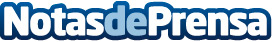 Becosan: Los suelos de hormigón pulido aumentan la productividad en los centros logísticosA través de un centro logístico, una compañía puede gestionar su inventario de productos y completar los pedidos que realizan sus clientes mediante la tienda onlineDatos de contacto:Daniel Garcia951244111Nota de prensa publicada en: https://www.notasdeprensa.es/becosan-los-suelos-de-hormigon-pulido-aumentan Categorias: Internacional Nacional Logística Consumo Construcción y Materiales http://www.notasdeprensa.es